Publicado en Madrid el 29/05/2018 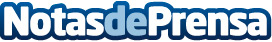 La división entre Europa central y periférica condiciona el futuro del transporte, según la Fundación CorellLa Fundación Corell, junto con ASTIC y CONFEBÚS, ha celebrado la jornada: "La Normativa Social Europea de Transporte. Armonización, control y flexibilidad" cuya principal evidencia es la lucha de intereses entre los países centrales y los periféricosDatos de contacto:Noelia Perlacia915191005Nota de prensa publicada en: https://www.notasdeprensa.es/la-division-entre-europa-central-y-periferica Categorias: Internacional Nacional Finanzas Logística Consumo Industria Automotriz http://www.notasdeprensa.es